Infographic Creative Brief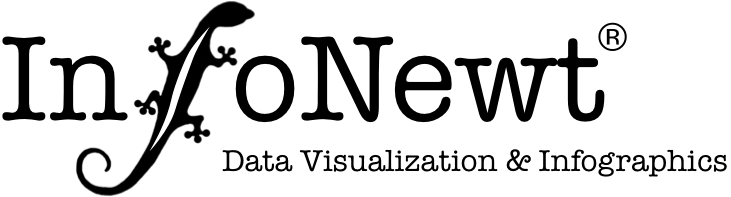 Project Name:											Company: 								Date:				These are the basics parameters so we can understand the expectations and scope of work for your infographic project.Who is the primary target Audience for the infographic?What is the Key Message you want to convey to your audience? What is the Call To Action you want readers to take after reading the infographic?What is the primary Purpose of the infographic?  For example: SEO, brand awareness, link building, visual explanation, internal communication, executive summary, etc.What is the Goal of the infographic? How will you measure Success? How much Data/Information do you want to include in the infographic design? Who will perform the Data Research? Is the Data already available?When is the target Publication Date for the final infographic? Where will the final infographic be Published?  Web, email, handout, poster, presentation, etc.? What are the Size Requirements for the infographic, if any? (Letter-size page, webpage, etc.)Are you aware of any Prior Art infographics covering the same or similar topics? Are there any specific Style Guidelines we need to follow to conform with your brand? Are there any existing Images from your company media assets you want us to use? Can you provide any examples of a design style you would like to consider for this project?Would like any additional support for publication and promotion of the final infographic online through websites and social media?Would you like to include the additional cost to receive the final editable working files?What’s your budget for the design project?